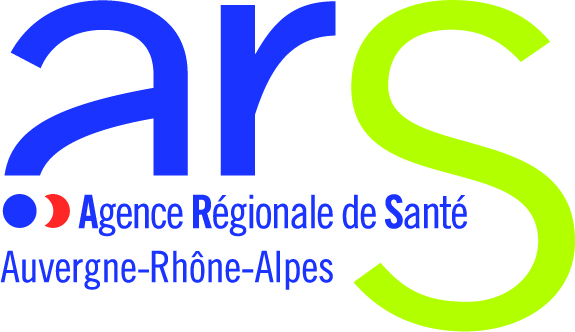 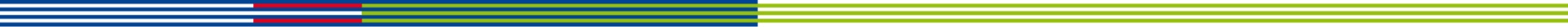 
Direction de la santé publique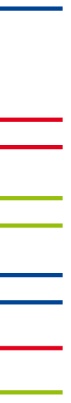 Liste des pièces à fournir dans le cadre d’une demande de subventionAttention : tout dossier incomplet sera refusé lors de l'instruction.Pièces relatives à l'organismePromoteur associatifPromoteur non associatifListe des membres du conseil d’administration et du bureau, 
ou 
Référence de déclaration au registre national des associations  (si première demande de financement ou si il y a eu des modifications au cours de l'année N-1)Attestation ou décision de l'assemblée délibérante relative à l'approbation des comptes annuels de l'année N-1 de la structureStatuts de l’association (si première demande de financement ou s'il  y a eu des modifications au cours de l'année N-1)Dernier rapport d’activité approuvé de l’association (1)Derniers comptes annuels approuvés (bilan et compte de résultat, annexe) (1) 
rapport du Commissaire au compte,  le cas échéantRIB signé, daté et cachet de l'organisme avec n° IBAN international et code BICPour les conventions pluriannuelles en cours, une fiche navette est à joindre à partir de la 2nde année.RIB signé, daté et cachet de l'organisme avec n° IBAN international et code BICPour les conventions pluriannuelles en cours, une fiche navette est à joindre à partir de la 2nde année.RIB signé, daté et cachet de l'organisme avec n° IBAN international et code BICPour les conventions pluriannuelles en cours, une fiche navette est à joindre à partir de la 2nde année.Pouvoir ou délégation de signature, si le signataire des documents n'est pas le responsable légalPouvoir ou délégation de signature, si le signataire des documents n'est pas le responsable légalPouvoir ou délégation de signature, si le signataire des documents n'est pas le responsable légal(1) derniers comptes annuels approuvés, dernier rapport d'activité approuvé et rapport du Commissaire aux Comptes relatif aux derniers comptes annuels approuvés : au 15/01/2018 ou au 15/03/2018, le promoteur envoie les documents dont il dispose, à savoir ceux de l'année N-1, et à défaut, ceux de l'année N-2 acceptés. Toutefois, le promoteur est dans l'obligation de remettre à l'ARS ARA les documents de l'année N-1 au cours de l'année 2018, faute de quoi, l'ARS pourra exiger le remboursement de sa subvention accordée.(1) derniers comptes annuels approuvés, dernier rapport d'activité approuvé et rapport du Commissaire aux Comptes relatif aux derniers comptes annuels approuvés : au 15/01/2018 ou au 15/03/2018, le promoteur envoie les documents dont il dispose, à savoir ceux de l'année N-1, et à défaut, ceux de l'année N-2 acceptés. Toutefois, le promoteur est dans l'obligation de remettre à l'ARS ARA les documents de l'année N-1 au cours de l'année 2018, faute de quoi, l'ARS pourra exiger le remboursement de sa subvention accordée.(1) derniers comptes annuels approuvés, dernier rapport d'activité approuvé et rapport du Commissaire aux Comptes relatif aux derniers comptes annuels approuvés : au 15/01/2018 ou au 15/03/2018, le promoteur envoie les documents dont il dispose, à savoir ceux de l'année N-1, et à défaut, ceux de l'année N-2 acceptés. Toutefois, le promoteur est dans l'obligation de remettre à l'ARS ARA les documents de l'année N-1 au cours de l'année 2018, faute de quoi, l'ARS pourra exiger le remboursement de sa subvention accordée.Pièces relatives à l'actionPromoteur associatifPromoteur non associatifDossier de demande de subvention et ses annexes budgétaires (BP asso. Et BP action) signé par le responsable légal
Envoyé par courrier et par emailDossier de demande de subvention et ses annexes budgétaires (BP asso. Et BP action) signé par le responsable légal
Envoyé par courrier et par emailDossier de demande de subvention et ses annexes budgétaires (BP asso. Et BP action) signé par le responsable légal
Envoyé par courrier et par emailbilan d'étape ou bilan final daté et signé du responsable légal dans le cas d'une reconduction d'actionbilan d'étape ou bilan final daté et signé du responsable légal dans le cas d'une reconduction d'actionbilan d'étape ou bilan final daté et signé du responsable légal dans le cas d'une reconduction d'action